                                                   Guía de autoaprendizaje N°2 Inglés  3° Básico NAME:_....................................................... 3° Básico……….   DATE……………………Unit 1 : “my clothes”A continuación se presentara el vocabulario a reforzar. First step: Los alumnos observaran cada imagen y repetirla en voz alta. Si tienes alguna duda de la pronunciación pueden observar este video: https://www.youtube.com/watch?v=Q_EwuVHDb5U (kids vocabulary – clothes-)Second step: Observando la imagen a continuación, los estudiantes junto a la compañía de los apoderados tendrán que leer en conjunto y pintar la imagen como corresponda. Prestar atención en el nombre de la prenda y el color del que se debe pintar.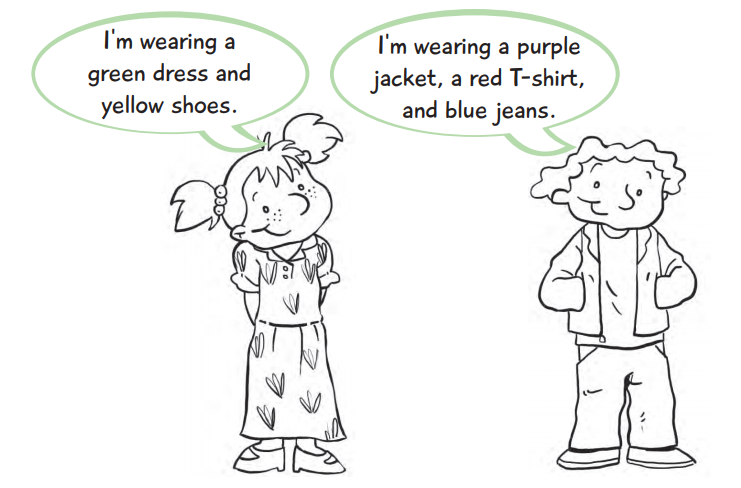 Third step: A continuación en un breve párrafo los alumnos deberán observar la imagen y completar con la vestimenta.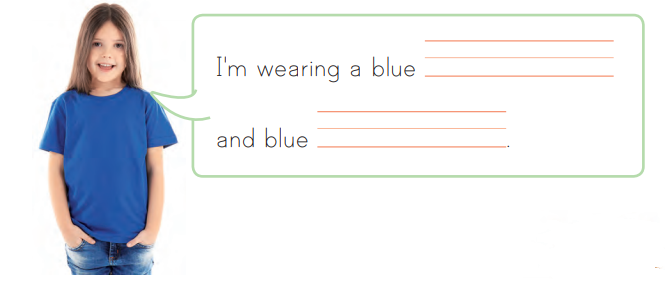 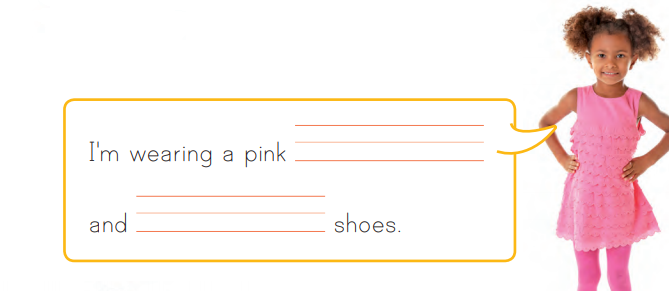 -Para finalizar, tu debes dibujarte y describir tu vestimenta. YOU CAN DO IT!!! Remember:                     I´m wearing +  color +  clothes*Al finalizar la actividad siempre es necesario entregar algún refuerzo positivo. 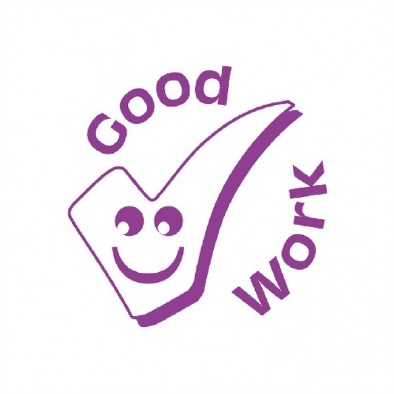 T- SHIRTSHOESPANTS/ JEANSJACKETDRESSSHORT